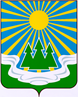 МУНИЦИПАЛЬНОЕ ОБРАЗОВАНИЕ«СВЕТОГОРСКОЕ ГОРОДСКОЕ ПОСЕЛЕНИЕ» ВЫБОРГСКОГО РАЙОНА ЛЕНИНГРАДСКОЙ ОБЛАСТИСОВЕТ ДЕПУТАТОВтретьего созываРЕШЕНИЕот 18 февраля 2021 г.			№ ПроектОб утверждении отчета«Об исполнении прогнозного плана-программыприватизации муниципального имущества МО «Светогорское городское поселение» за 2020 год»Заслушав отчет «Об исполнении прогнозного плана-программы приватизации муниципального имущества МО «Светогорское городское поселение» за 2020 год», совет депутатов:РЕШИЛ:1. Утвердить отчет «Об исполнении прогнозного плана-программы приватизации муниципального имущества МО «Светогорское городское поселение» за 2020 год», согласно Приложению.2. Опубликовать настоящее Решение в газете «Вуокса», в сетевом издании «Официальный вестник муниципальных правовых актов органов местного самоуправления муниципального образования «Выборгский район» Ленинградской области» (npavrlo.ru) и разместить на официальном сайте МО "Светогорское городское поселение" (mo-svetogorsk.ru).3. Настоящее Решение вступает в силу после его официального опубликования в газете «Вуокса».4. Контроль за исполнением данного Решения возложить на постоянную депутатскую комиссию по экономике, бюджету и контролю за использованием муниципальной собственности.Глава муниципального образования «Светогорское городское поселение»	                  	               И.В. ИвановаРассылка: дело, ОУИ, администрация, прокуратура, Официальный вестник, газета «Вуокса», официальный сайт	Приложение к проекту решения совета депутатов МО «Светогорское городское поселение» от 18.02.2021 г. № __ Отчетоб исполнении прогнозного плана-программы приватизации муниципального имущества муниципального образования «Светогорское городское поселение»Выборгского района Ленинградской области за 2020 годВ соответствии с решениями совета депутатов МО «Светогорское городское поселение» от 10.12.2019 года №24 «Об утверждении прогнозного плана-программы приватизации муниципального имущества на 2020 год»; от 06.02.2020 года №3 «О внесении дополнений в прогнозный план – программу приватизации муниципального имущества МО «Светогорское городское поселение» на 2020 год» планировалось осуществить приватизацию следующих объектов муниципального имущества:    1. Перечень объектов недвижимого имущества, включенных в прогнозный план-программу приватизации на 2020 год, для продажи субъектам малого и среднего предпринимательства путем реализации преимущественного права выкупа, в соответствии с Федеральным законом от 22.07.2008 № 159-ФЗ «Об особенностях отчуждения недвижимого имущества, находящегося в государственной собственности субъектов Российской Федерации или в муниципальной собственности и арендуемого субъектами малого и среднего предпринимательства, и о внесении изменений в отдельные законодательные акты Российской Федерации»:2. Перечень объектов недвижимого имущества, включенных в план-программу приватизации на 2020 год, для выставления на торги:3. Движимое имущество, автотранспортное средство, включенное в план-программу приватизации на 2020 год, для выставления на торги (аукцион):Микроавтобус Форд Транзит, организация – изготовитель ТС: ООО «СТ Нижегородец», страна Россия, год выпуска – 2009 год, цвет – белый, пробег, км: 289828, тип двигателя – дизельный, экологический класс – четвертый, разрешенная максимальная масса – 4250 кг, масса без нагрузки – 2704 кг, паспорт транспортного средства (ТС): 52 МТ 970153.В 2020 году была осуществлена приватизация следующих объектов:1. Перечень объектов недвижимого имущества, включенных в прогнозный план-программу приватизации на 2020 год, для продажи субъектам малого и среднего предпринимательства путем реализации преимущественного права выкупа:Рыночная оценка стоимости объектов была произведена независимым оценщиком в соответствии с Федеральным законом от 29 июля 1998 года №135-ФЗ «Об оценочной деятельности в Российской Федерации».2. Приватизация муниципального имущества, включенного в прогнозный план-программу приватизации на 2020 год не была осуществлена:2.1. Автотранспортное средство – Микроавтобус Форд Транзит, организация – изготовитель ТС: ООО «СТ Нижегородец», страна Россия, год выпуска – 2009 год, цвет – белый, пробег, км: 289828, тип двигателя – дизельный, экологический класс – четвертый, разрешенная максимальная масса – 4250 кг, масса без нагрузки – 2704 кг, паспорт транспортного средства (ТС): 52 МТ 970153.          В связи с ухудшением ситуации по распространению новой коронавирусной инфекции (COVID-19) на территории Ленинградской области и изменением режима работы организаций, которые задействованы в перерегистрации автотранспортного средства, указанное автотранспортное средство не было перерегистрировано в муниципальную собственность.   Приватизация автотранспортного средства не   была осуществлена.В результате приватизации муниципального имущества, по ранее заключенным договорам купли-продажи, в количестве 5 штук, в бюджет МО «Светогорское городское поселение» в 2020 году поступило 3 597 937,31 рублей.В результате приватизации муниципального имущества, согласно прогнозного плана-программы приватизации, осуществленной в 2020 году, в бюджет МО «Светогорское городское поселение» поступило 61 734,12 рублей.Итого, в результате приватизации муниципального имущества, осуществленной в 2020 году, и по ранее заключенным договорам купли-продажи, всего по 7 объектам, в бюджет МО «Светогорское городское поселение» за 2020 год поступило 3 659 671,43 рублей (Три миллиона шестьсот пятьдесят девять тысяч шестьсот семьдесят один) рубль 43 копейки.№ п/пНаименование объектаАдресГод пост-ройкиПлощадьобъекта, кв.м.Стоимость, руб.1Нежилое здание, кадастровый номер 47:02:0000000:648, с земельным участком кадастровый номер 47:02:0101003:391Ленинградская область, Выборгский район, МО "Светогорское городское поселение", г. Светогорск, ул. Победы, д. 28А199065,6площадь земельного участка354В соответствии с рыночной стоимостью№ п/пНаименование объектаАдресГод пост-ройкиПлощадьобъекта, кв.м.Стоимость, руб.1Здание кинотеатра «Заря» с подвалом, кадастровый (или условный) номер: 47-00-2/1999-468с земельным участком, категория земель: земли населенных пунктов, разрешенное использование: под здание кинотеатра «Заря» с подвалом, общая площадь 7 000 кв.м., кадастровый (или условный) номер: 47:02:0101002:519Ленинградская область, Выборгский район, г. Светогорск, ул. Лесная, д. 7а 19891271,4площадь земельного участка7 000,0В соответствии с рыночной стоимостью№ п/пНаименование объектаАдресГод пост-ройкиПлощадьобъекта, кв.м.Стоимость, руб.1Нежилое здание, кадастровый номер 47:02:0000000:648, с земельным участком кадастровый номер 47:02:0101003:391Ленинградская область, Выборгский район, МО "Светогорское городское поселение", г. Светогорск, ул. Победы, д. 28А199065,6площадь земельного участка3541 196 242,16(по объекту и земельному участку предоставлена рассрочка платежей сроком на 5 лет и зарегистрирована ипотека)№ п/пНаименование объектаАдресГод пост-ройкиПлощадьобъекта, кв.м.Примечание1Здание кинотеатра «Заря» с подвалом, кадастровый (или условный) номер: 47-00-2/1999-468с земельным участком, категория земель: земли населенных пунктов, разрешенное использование: под здание кинотеатра «Заря» с подвалом, общая площадь 7 000 кв.м., кадастровый (или условный) номер: 47:02:0101002:519Ленинградская область, Выборгский район, г. Светогорск, ул. Лесная, д. 7а 19891271,4площадь земельно-го участка7 000,0Конкурсы назначенные на:25.11.2020г,30.12.2020г.не состоялись. Заявок на участие в конкурсах не поступило.